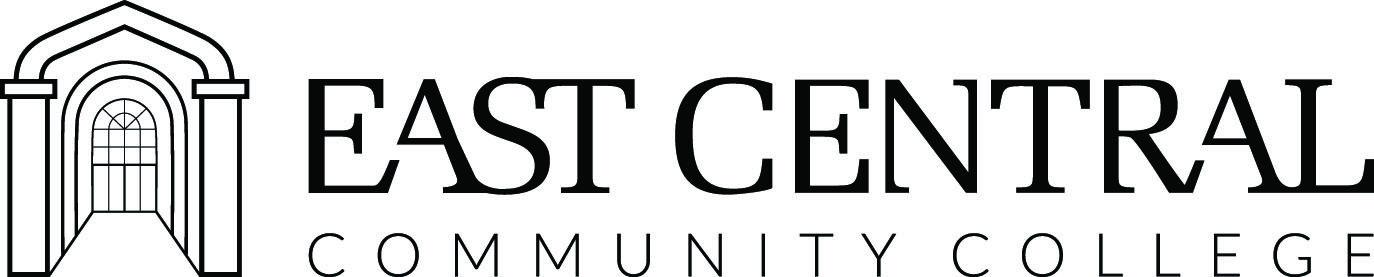 Course Title:	College Study Skills   LLS 1423 171Instructor:  Mrs. Lanette HannaRequired Course Materials:		Textbook:  Becoming a Master Student, (Ellis, Dave)   ISBN-13: 781111827533Course Description:	An advanced course in study skill designed to foster insight and practice of critical reading skills and study techniques needed for efficient and effective mastery of college level courses, both graduate and undergraduate.Teaching Methodology:	Videos, PowerPoint Presentations, and activity-based learning Student Learning Outcomes:	The student will:Identify characteristics of a Master Student.Identify and apply memory techniques to improve college reading.Strategies for reading.Iidentify strategies for using creative thinking as a Master Student.General Education Learning OutcomesUse standard American English.Read and follow complex written directions.Choose appropriate and effective organizational pattern.Apply mathematical concepts of measurement to solve a variety of real world problems.Perform basic word processing operations including document creation, formatting, printing, saving and of a document.Grading Evaluation:*Any work turned in late will have 20% deducted off the grade received for the assignment unless you have an EC approved absence or medical documentation to excuse your absence.Policies:Confidentiality – Refer to page 36-38, section RECORDS of the 2013-2014 catalog.Academic Misconduct -- Scholastic dishonesty will not be tolerated.  You are expected to complete all work for the course on your own.  You may assist your classmates or receive assistance with regard to understanding the material, questions, or any other class assignments but you must answer all questions, quizzes, etc., on your own.Americans with Disabilities Act – East Central Community College provides reasonable accommodations for students with disabilities through Disability Support Services (DSS).  DSS verifies eligibility for accommodations and works with eligible students who have self-identified and provided current documentation.  Students should contact Dr. Teresa Houston, ADA Coordinator at 601-635-6202 or Dr. Randall Lee, Vice President for Student Services at 601-635-6375 to establish a plan for reasonable accommodations and services.Attendance Policy – Students are expected to log onto their class each week.  You are responsible for weekly assignments and projects.  Your attendance is noted each time you access the online course and participate in the weekly assignments.Prerequisite: NoneInstructor Contact Information:Instructor Contact Information:Co-requisite: NonePhone:601-635-6308                     Credit: 3 Semester HoursEmail: lhanna@eccc.eduClassroom: OnlineOffice: Eddie M. Smith Student Union, 2nd FloorOffice Hours:8:00 a.m.-4:30 p.m.-Mon-Thurs8:00 a.m.-4:00 p.m.-Friday Project20%A90-100Assignments20%B80-89Chapter Test25%C70-79Proctored Exam35%D60-69